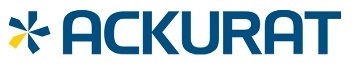 Sustainability policySustainability shall be a fundamental and guiding principle for all activities within Ackurat. It means respect for and protection of our common environment, human rights, workers' rights and good business ethics. In all areas, we shall at least comply with laws and other requirements that we are concerned with. We work long-term and strive to continuously improve our business.Environmental liabilityWe take environmental responsibility by our activities in such a way that the earth and its natural resources are not adversely affected over time. Our products and services should contribute to reduced climate and environmental impact and to increased resource efficiency. We inform, stimulate and help our customers in their environmental work.Social responsibilityWe strive to be a good citizen and take into account everyone's health and well-being regardless of whether they are employees, customers, suppliers or others affected by our business. We will help to make the municipality we operate in sustainable and attractive to both residents and businesses.Employer and work environment responsibilityWe ensure a good working environment through systematic work environment management based on participation and responsibility. We have proactive wellness work to combat ill health and our workplaces should be safe, safe and free from alcohol and drugs. We train, inform and encourage our employees to achieve commitment, participation and responsibility in our sustainability work.Financial and business ethics responsibilityOur financial resources are managed so that the company's future is secured and that the company lives up to return requirements and takes responsibility to our owners, employees and other stakeholders. We look at investments and skills supply in the long term, and work continuously to streamline operations. Our business must be conducted business ethically and we dissociate ourselves from all forms of corruption.Supplier and purchasing responsibilityWe inform suppliers and partners about our sustainability policy and make relevant requirements in its areas. We take social considerations into account and act commercially and take advantage of the competition that exists on the market. We choose goods and services with the right function, the right quality and good overall economy.
Fredric Fagerberg
Lammhult 2020-10-21